ANEXO Nº 8FORMULARIO DE POSTULACIÓNOPERADOR DE CENTRO DE NEGOCIOS ANTECEDENTES DEL OFERENTEINFORMACIÓN DEL OFERENTEEXPERIENCIA DEL OFERENTE.Describa la experiencia del Oferente respecto a la ejecución de proyectos relevantes similares, asesoría directa en desarrollo de negocios, fomento productivo, desarrollo económico local, entre otros o similares e indique en tabla adjunta los servicios realizados vinculados a la materia.POSTULACIÓN CONJUNTA (vinculados a la propuesta)Describa la articulación con otras instituciones en el marco de la postulación conjunta. Se entiende por postulación conjunta al trabajo concreto entre entidades de servicios complementarios del sector académico y empresarial, a objeto de ampliar y robustecer la operación y servicios del Centro y que se encuentren incorporadas, además, en la estructura presupuestaria. El oferente deberá declarar y acreditar su postulación conjunta, y compromiso técnico y económico, a través de la firma de una carta adjunta al presente formulario por cada una de las Instituciones aportantes, considerando válidos solo aquellos aportes debidamente respaldados. En la siguiente tabla, identificar en primera instancia los aportes realizados por el Oferente postulante, respaldados con carta de compromiso, y a continuación las Instituciones que conforman su postulación conjunta, respaldadas con carta de compromiso. Verificar que los aportes y sumatorias indicadas en la presente tabla, sean coincidentes con las cartas de compromiso y la propuesta económica presentada.ESTRUCTURA ORGANIZACIONAL DEL CENTRODependencia jerárquica del Centro con la Institución que lo ampara. Describa cómo se vincula el Centro a la Institución que lo ampara, indicando la unidad estratégica de la cual dependerá para su funcionamiento autónomo, tanto en infraestructura como en recursos humanos, gestión administrativa, financiera y contable, etc.Rol y funciones del Operador del Centro.Describa el rol y funciones que desarrollará el Operador del Centro, a través de su máximo representante, para asegurar el funcionamiento, gestión, ejecución presupuestaria, desempeño y resultados de impacto del centro postulado. De igual forma describa los compromisos que asumirá. El representante del Operador del Centro deberá firmar carta adjunta al presente formulario, respaldando el compromiso técnico y económico asumido en la presente propuesta (misma carta solicitada en el punto anterior).Descripción de la estructura administrativa para la operación del centro.Describa cómo se administra el programa al interior de la institución que lo ampara de manera de asegurar una correcta y oportuna ejecución del programa; y facilitar la expedita gestión de los procesos involucrados (contabilidad, finanzas, compras, contratación y evaluación del recurso humano, entre otros), bajo cargo, costo y responsabilidad del Operador. Considere que el Operador debe disponer de una estructura de soporte, gestión, administración, contabilidad, entre otras, expedita y eficiente para el funcionamiento del Centro. A su vez señale los datos de Jefe de proyecto, y apoyo administrativo y contable, dentro de la estructura, rol y funciones, tareas a desarrollar. Organigrama.Grafique la estructura organizacional del centro, desde la institución proponente hasta la estructura básica del recurso humano solicitado.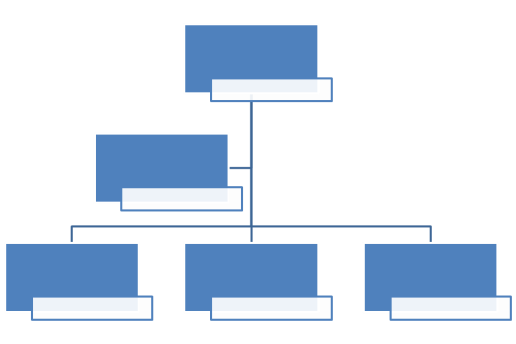 Estados Financieros:Describa si la Institución cuenta con procesos de auditorías externas financieras. En caso de ser así, adjunte los estados financieros auditados del último año comercial. Comité DirectivoIdentifique los integrantes del Comité Directivo, cargos actuales y experiencia relacionada. Recordar que este Comité deberá actuar de manera ejecutiva, por tanto, no deberá tener más de 7 integrantes, los que serán propuestos por el oferente. En su composición se deberá considerar al menos representantes de entidad de educación superior, de instituciones públicas y/o privadas y especialmente asociaciones de empresarios/as y/o empresarios/as destacados, éstos últimos deben representar el 80% de los integrantes del Comité Directivo. No será posible incluir dentro del Comité Directivo la participación de funcionarios/as de Sercotec.Funciones y modelo de operación del Comité Directivo:Indicar organización del Directorio, periodicidad y programación tentativa de las sesiones, entre otros aspectos relevantes. Considerar que el Comité Directivo deberá sesionar periódicamente para apoyar la gestión del Director del Centro.Equipo de trabajoDescripción proceso de contratación e incentivo a las remuneraciones: Describa cómo será la relación contractual entre el Operador y el equipo de trabajo, indicando su forma de contratación, y describa el sistema de remuneraciones que se utilizará, precisando la composición fija y variable, según el cumplimiento de objetivos y resultados. Recordar que debe considerar las leyes sociales vinculadas según al tipo de contratación.Proceso de evaluación de desempeño:Describa cómo será el proceso de evaluación de desempeño a aplicar al equipo de trabajo, con el fin de contribuir a que el Centro cuente con profesionales de alto desempeño.Descripción de incentivos y aumento de remuneracionesDescriba cómo será el proceso de incentivo a través de la renta variable (metas colectivas y metas individuales) y de aumento de remuneraciones de acuerdo al rango referencial, con el fin de contribuir a que el Centro cuente con profesionales de alto desempeño.Conformación equipo de trabajo:Describa el equipo de trabajo propuesto para el funcionamiento del Centro, según especificaciones indicadas en Bases de presente concurso. Recordar que se deberá adjuntar Curriculum actualizado (indicado mes de inicio y de término de cada experiencia), certificados de título, y autorización para la presentación de antecedentes disponible como anexo en este Formulario de Postulación de cada integrante.Plan de trabajo del equipo del Centro Describa principales actividades y funciones de cada uno de los integrantes del equipo de trabajo y cómo distribuirán su tiempo durante la operación del centro (considere como referencia descripción de la estructura organización del Centro Anexo N° 1, punto 2). Considerar los dos primeros meses como periodo de habilitación del Centro.CoordinadorAsesor mentorAsistente Administrativo / Asistente Ejecutivo (cuando corresponda)Otros (asesor externo, personal de apoyo, etc)ORIENTACIONES ESTRATÉGICASComplete brevemente cada uno de los siguientes puntos:Misión del Centro: ¿Quiénes somos?Visión del Centro: Como organización, ¿dónde queremos estar?Valores del centro: ¿En qué creemos?PAPEL QUE JUEGA EL CENTRO EN EL DESARROLLO DEL TERRITORIO Describa el rol que se espera cumpla el Centro para el desarrollo del territorio,  identificando además a sus competidores  y el valor agregado que tendrá el Centro para que los clientes lo prefieran frente a las otras opciones.5.2. 	SOCIOS POTENCIALESDescriba brevemente a aquellos socios potenciales que puedan trabajar colaborativamente para fortalecer el Centro y dar el mejor servicio a sus clientes.Incorporar instituciones que puedan aportar con recursos a corto (uno a dos años) y largo plazo (tres a cinco años) y otras organizaciones que ofrecen servicios similares a las EMT y que pudieran complementar el trabajo de Centro, tales como Cámara de Comercio, Asociaciones de Empresarios, Departamentos de Desarrollo Económico de Gobiernos Locales y Regionales, ONG, etc.Indicar los beneficios que serán percibidos por el centro y sus clientes.IDENTIFICACIÓN Y CARACTERIZACIÓN DE CLIENTESSe espera que el oferente sea capaz de identificar, caracterizar y segmentar a los posibles clientes del Centro, en relación a las principales características demográficas, económicas y territoriales, tanto de los emprendedores como de sus empresas  , en este último caso se debe se debe considerar el tipo de organización, el nivel de formalidad, el nivel de desarrollo del negocio, y sus ventas considerando, además, el modelo descrito en las Bases del presente concurso. Se debe responder a preguntas tales como, ¿Quiénes serán los principales clientes del Centro? ¿Cuáles son las características de los segmentos de clientes que atenderá en el Centro de negocios ? ¿Cómo abordará los segmentos identificados, cómo va a  enfocar el desarrollo de los servicios y la difusión/comunicación entre los distintos tipos de clientes?  ¿Cuáles serán los principales canales de acceso hacia los distintos tipos de clientes? PRINCIPALES SERVICIOS DEL CENTRO Describa los principales servicios con los que contará el Centro, incluyendo áreas de enfoque y pertinencia correspondiente  según el tipo de cliente identificado en el punto 6 de las presentes bases. Deberá, por cada servicio, definir la metodología de intervención con la pertinencia respectiva y el plan de acción para su cumplimiento, tomando como referencia lo indicado en el Anexo N° 1 bases del presente concurso e indicar las acciones a realizar para alcanzar el objetivo de cada uno de los servicios.ASESORÍACAPACITACIÓNACCESO A OFERTA FINANCIERAINVESTIGACIÓN APLICADA DE NEGOCIO Y MERCADOVINCULACIÓN Y ARTICULACIÓN AL ECOSISTEMA PRODUCTIVO LOCAL, GENERACIÓN DE ALIANZAS CON INSTITUCIONES DEL TERRITORIO7.6 HORARIOS EXTENDIDOS 7.7 SERVICIOS ADICIONALES O COMPLEMENTARIOS ANALISIS FODADESARROLLO DE LAS ESTRATEGIAS DEL CENTRO, OBJETIVOS, ACTIVIDADES Y VARIABLES ASOCIADAS9.1. Desarrollo de las estrategias del Centro, objetivos y actividades: Considerando el análisis FODA, especialmente donde fortalezas y oportunidades coinciden con la misión, defina las estrategias que seguirá el Centro en relación a los ámbitos que se indican a continuación, y los objetivos asociados más relevantes:Perspectiva de recursos humanosPerspectiva de los procesos internosPerspectiva del cliente/usuario Perspectiva financiera/grupos de interés9.2. Variables generales asociadas: Complete la matriz de variables indicando la meta comprometida con su respectiva justificación.9.3 Variables adicionales  del Centro, en relación a su territorio, sectores atendidos, segmentos de clientes) (incorporar todos los que el oferente considere pertinente y factible de implementar).CARTA GANTT DE ACTIVIDADES DEL CENTROIdentifique y programe a través de la siguiente carta Gantt, las principales actividades a desarrollar para la adecuada habilitación (entre uno a dos meses, considera habilitación de infraestructura y soporte tecnológico, constitución y preparación de recurso humano, actualización mapa estratégico, entre otras actividades) en caso que sea pertinente, y para la operación del Centro (difusión, captación y atracción de clientes, despliegue territorial, articulación con el entorno, prestación de servicios, seguimiento y control de resultados, desarrollo profesional, evaluación de desempeño equipo profesional, reportes técnicos y financieros a Sercotec, entre otras actividades) en un período de un año. IMAGEN CORPORATIVA DE CENTRO Y PLAN DE DIFUSIONEl Centro utilizará la imagen de marca diseñada “Centros de  Negocios”, haciendo referencia a la localidad en la que se ubicará el Centro; en todas sus instalaciones y en el material comunicacional según las indicaciones descritas en el Manual de Marca . Se adjunta imagen referencial.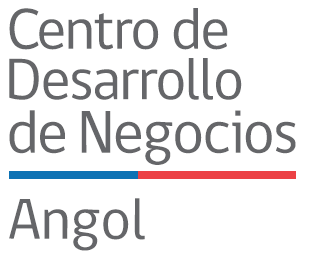 Describa las medidas necesarias para que la habilitación y equipamiento del Centro de Negocios cumpla, desde el momento de su apertura, las indicaciones emanadas del Manual de Marca Centros de  Negocios .Describa también el Plan de Difusión considerando la documentación, el material, apariciones en medios de comunicación, entre otros elementos para promover los servicios del Centro.Cabe mencionar que el Centro deberá cumplir con los lineamientos comunicacionales de Sercotec y ser coordinados con la institución, en lo referente a la realización de acciones de difusión, mención del apoyo público y otras materias de comunicación pública. Adicionalmente, describa y proponga hitos de la identidad corporativa de los Centros, según los lineamientos entregados.UBICACIÓN E INFRAESTRUCTURAUbicación y Radio de Acción Identifique a través de mapas la ubicación propuesta para el Centro, junto con describir la estrategia de despliegue en el territorio, indicando la ubicación física del Centro principal, su accesibilidad, visibilidad, cercanía a actores claves (redes empresariales, entidades públicas y/o privadas entre otras) y cobertura del territorio a ser atendido, entendiéndose por esto las comunas de intervención del Centro. Incorpore además información acerca de Centros Satélites y Puntos de Atención Móvil. Señalar elementos adicionales que considerará en su propuesta Cuadro resumen:Infraestructura Describa la infraestructura física y tecnológica que se pondrá a disposición para el desarrollo de las actividades del Centro, conforme a lo descrito en el Anexo N° 1 de las bases del concurso. Incorpore plano de la infraestructura, dependencias y fotografías. Señalar los elementos  adicionales que considerará en su propuesta PLAN DE GASTOS DEL CENTRO Identifique el valor en pesos chilenos del valor total del Centro, tanto para habilitación como para su ejecución, considerando los aportes de Sercotec, oferente y terceros.De igual forma deberá detallar los valores de habilitación y ejecución del Centro en la Propuesta Económica, debiendo adjuntar dicho archivo en formato Excel (Anexo N° 6).Los valores presentados a continuación deberán ser coherentes con la Propuesta Económica y las cartas de compromiso económico del oferente y de terceros.La entrega de los recursos por parte de Sercotec para los Centros adjudicados se realizará periódicamente de acuerdo al flujo de caja y disponibilidad presupuestaria existente.SERVICIOS ADICIONALES Identifique y describa aquellos servicios adicionales de  valor agregado, entendidos como los  aportes concretos que realice el oferente fuera de los requerimientos básicos establecidos en estas Bases para el funcionamiento del Centro , siendo valorados positivamente dentro de la propuesta técnica. Cabe señalar que todo valor adicional deberá ser incorporado y, por tanto, visibilizado a la estructura de financiamiento, con cargo en un 100% al aporte del oferente o de terceros.A modo de ejemplo, se podrán considerar como valor agregado:Asesores externos especialistas, profesionales expertos:  vinculados a entidades de educación superior, consultoras, expertos en determinadas materias  de interés en el territorio y permiten complementar los servicios del Centro.Puntos de atención móvil: Los que dependerán de la operación del Centro principal localizado en una comuna específica, a la cual los empresarios por conectividad se les dificulta el acceso. Por tanto, se podrá definir una comuna distinta o localidad, para habilitar puntos móviles que atiendan de forma periódica.Alumnos en práctica, vinculación con la Academia Clínicas empresariales, que permitan apoyar en forma rápida necesidades de consultas de los empresarios tales como :legales y tributarias Iniciativas de sustentabilidad y manejo medioambiental del Centro Redes de mentores, tutores expertos que acompañarán mediante consejería experta, el desarrollo de los negocios Recursos específicos que permitan una mejor atención territorial de los emprendedores o empresarios, infraestructura, espacios colaborativos, etcRedes y acceso a espacios de comercialización Entre otros.AUTORIZACION PRESENTACION DE ANTECEDENTES (Una por cada miembro del equipo de trabajo)Yo _______________________________, autorizo a  ___________(nombre oferente)________ para presentar mis antecedentes curriculares para ser evaluados en el Concurso Público para Operadores del Centro de Negocios (nombre del Centro), Región de _____________________________.Mis antecedentes curriculares serán presentados para el cargo de ____(indicar cargo al que postula)___._________________________________________FirmaNombre completoRUT FechaCARTA DE COMPROMISO TÉCNICO Y ECONÓMICO (OFERENTE)Yo_______________ en representación de _________________ RUT______________, declaro conocer la propuesta técnica y económica, y comprometo el aporte Institucional y de los asociados a la presente propuesta, para la ejecución de la totalidad de las actividades del Centro de Negocios al que postulamos en la Región de __________________, localizado en la comuna _______________.Declaro estar en conocimiento, que en caso de incumplir dichos aportes serán aplicadas las sanciones establecidas en las presentes bases._________________________________________FirmaNombre completo del /la representante legalRUT representante legalNombre instituciónFechaCARTA DE COMPROMISO TÉCNICO Y ECONÓMICO  (TERCEROS - POSTULACION CONJUNTA. Se debe presentar una por cada institución)Yo____________________ en representación de ____________________ RUT_____________, comprometo el aporte detallado en el cuadro adjunto, para la ejecución del Centro de Negocios al que postulamos en la Región de ____________, localizado en la comuna ______________________._________________________________________FirmaNombre completo del /la representante legalRUT representante legalNombre instituciónFechaCheck ListSobre 1: Antecedentes del OferenteCheck ListSobre 2: Propuesta Técnica y Económica, anexos respectivosMapa Estratégico Centro de Calama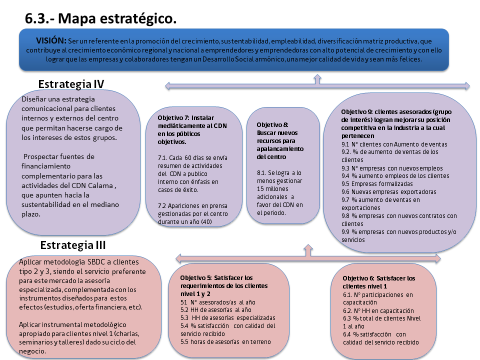 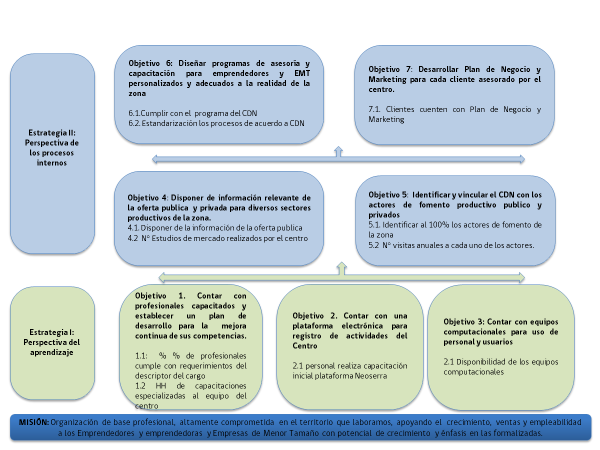 NOMBRE RUTNOMBRE DEL/DE LA  REPRESENTANTE LEGALNÚMERO DE CÉDULA DE IDENTIDAD DIRECCIÓN  CALLE/ NÚMERO/ DEPTOCOMUNA/REGIÓNComuna: Región:TELÉFONOS FIJO/ CELULARFijo:Celular:REGIÓN / CENTRO AL QUE POSTULARegión:Centro:SATELITES/ PUNTO ATENCIÓN MÓVIL QUE POSTULASatélite/s (comuna): Punto Móvil (comuna):NOMBRE DE JEFE DE PROYECTO(El Jefe de Proyecto será la contraparte con la que Sercotec mantendrá contacto en todas las etapas del proceso y cada vez que sea necesario)TELEFONOS FIJO / CELULARCORREO ELECTRÓNICOPOSTULA EN FORMA CONJUNTA___ SI                                                                    ___ NO___ SI                                                                    ___ NONOMBRE DE REPRESENTANTES DE POSTULACIÓN CONJUNTA(En caso que usted postule en forma conjunta complete este cuadro, resguardar coherencia con el punto 2 del presente formulario).NOMBRE ENTIDADNOMBRE REPRESENTANTE ENTIDADNOMBRE DE REPRESENTANTES DE POSTULACIÓN CONJUNTA(En caso que usted postule en forma conjunta complete este cuadro, resguardar coherencia con el punto 2 del presente formulario).NOMBRE DE REPRESENTANTES DE POSTULACIÓN CONJUNTA(En caso que usted postule en forma conjunta complete este cuadro, resguardar coherencia con el punto 2 del presente formulario).NOMBRE DE REPRESENTANTES DE POSTULACIÓN CONJUNTA(En caso que usted postule en forma conjunta complete este cuadro, resguardar coherencia con el punto 2 del presente formulario).NOMBRE DE REPRESENTANTES DE POSTULACIÓN CONJUNTA(En caso que usted postule en forma conjunta complete este cuadro, resguardar coherencia con el punto 2 del presente formulario).NOMBRE DE REPRESENTANTES DE POSTULACIÓN CONJUNTA(En caso que usted postule en forma conjunta complete este cuadro, resguardar coherencia con el punto 2 del presente formulario).DIPLOMADO PARA OPERADORES DEL CENTRO___ SI ,  CUENTA CON CERTIFICADO DE ACREDITACIÓN                                                                   ___ NO ___ SI ,  CUENTA CON CERTIFICADO DE ACREDITACIÓN                                                                   ___ NO NOMBRE DE INTEGRANTE DEL EQUIPO DEL CENTRO ACREDITADO(En caso que algún integrante del equipo haya obtenido certificado de acreditación del diplomado adjunte dicho documento y complete el siguiente cuadro)NOMBRE INTEGRANTE CARGO QUE OCUPARÁ EN EL CENTRONOMBRE DE INTEGRANTE DEL EQUIPO DEL CENTRO ACREDITADO(En caso que algún integrante del equipo haya obtenido certificado de acreditación del diplomado adjunte dicho documento y complete el siguiente cuadro)NOMBRE CLIENTENOMBRE Y TELÉFONO DE CONTACTODESCRIPCIÓN SERVICIOS REALIZADOSDESCRIPCIÓN SERVICIOS REALIZADOSFECHA INICIO(mes / año)FECHA TÉRMINO(mes / año)NOMBRE CLIENTENOMBRE Y TELÉFONO DE CONTACTONOMBRE SERVICIODESCRIPCIÓNFECHA INICIO(mes / año)FECHA TÉRMINO(mes / año)Nombre Institución aportanteCategoría entidad (Académica, Empresarial, Pública, otra)Breve Descripción de la Institución Beneficio para el Centro y sus clientesDescripción del aporteMonto aporte pecuniario ($)Monto aporte no pecuniario ($)Monto total de aporte (($)Ítem de financiamiento al cual corresponde (Revisar Anexo N° 5 Propuesta Económica)OperadorInstitución Aportante 1Institución Aportante 2Institución Aportante 3Institución Aportante nN°NombreInstituciónCargo dentro de la instituciónExperiencia relacionadaCategoría de la Institución (Entidad de educación superior, instituciones públicas, institución privadas, asociaciones de empresarios, empresario)1234567CargoNombre CompletoProfesiónAños de experiencia en cargos similaresOcupación actualCargos relevantes relacionados con el  mundo empresarialCoordinador	Asesor 1Asesor 2…..Asistente EjecutivoAsistente AdministrativoOtros Actividad/ Función Mes 1Mes 2Mes 3Mes 4Mes 5Mes 6Mes 7Mes 8Mes 9Mes 10Mes 11Mes 12Ejemplo:Planificación EstratégicaxxEjemplo: Inducción al modeloxxActividad/ Función Mes 1Mes 2Mes 3Mes 4Mes 5Mes 6Mes 7Mes 8Mes 9Mes 10Mes 11Mes 12Ejemplo: Inducción al modeloxxEjemplo:Inducción NeoserraxxActividad/ Función Mes 1Mes 2Mes 3Mes 4Mes 5Mes 6Mes 7Mes 8Mes 9Mes 10Mes 11Mes 12Ejemplo: Inducción al modeloxxEjemplo:Inducción NeoserraxxActividad/ Función Mes 1Mes 2Mes 3Mes 4Mes 5Mes 6Mes 7Mes 8Mes 9Mes 10Mes 11Mes 12Nombre Socio y/o colaborador potencialDescripción de la InstituciónBeneficio para el Centro y sus clientesFORTALEZAS: cosas que hacemos bien y que otras organizaciones no pueden duplicar fácilmente - internoDEBILIDADES: áreas a mejorar para cumplir con nuestra misión - interno 1.2.3.4.1.2.3.4.OPORTUNIDADES: oportunidades de los próximos 3  años que están en línea con nuestra misión - externoAMENAZAS:Riesgos o amenazas que pueden ser perjudiciales para su centro - externo1.2.3.4.1.2.3.4.Descripción perspectivaObjetivos asociados relevantesActividad/es relacionada/sDescripción perspectivaObjetivos asociados relevantesActividad/es relacionada/sDescripción perspectivaObjetivos asociados relevantesActividad/es relacionada/sDescripción perspectivaObjetivos asociados relevantesActividad/es relacionada/sVariablesObservaciónMeta comprometida en el periodo (anual)JustificaciónN° total de clientes asesorados en el periodo  Meta a definir por el oferente, considerando las precisiones del modelo, donde asesores y directores deben prestar asesoría. Se estiman al menos 100 clientes por asesor del Centro al año, y el N° de clientes a asesorar por Director será de 50.N° de clientes asesorados con aumento de ventas en el periodo Meta a definir por el oferente, considerando las precisiones del modelo, y la realidad territorialN° de clientes asesorados con nuevos empleos formalesMeta a definir por el oferente, considerando las precisiones del modelo.N° de eventos de capacitación - talleresMeta a definir por el oferente, considerando las precisiones del modelo.N° de eventos de capacitación - charlasMeta a definir por el oferente, considerando las precisiones del modelo.N° de eventos de capacitación - seminariosMeta a definir por el oferente, considerando las precisiones del modelo.N° de clientes capacitadosMeta a definir por el oferente, considerando las precisiones del modelo.N° emprendedores  asesorados por el centro respecto del totalMeta a definir por el oferente, considerando como generalidad que el porcentaje de emprendedores  asesorados no debiera superar el 20% del total.N°empresas en marcha  asesorados por el centro respecto del totalMeta a definir por el oferente, considerar que este segmento es el foco de la intervención para la creación y captura de impacto económico.N° empresas con potencial de crecimiento asesorados por el centro respecto del totalMeta a definir por el oferente, considerar que este segmento es el foco de la intervención para la creación y captura de impacto económico.VariablesObservaciónMeta comprometida en el periodo (anual)Justificación ActividadMes 1Mes 2Mes 3Mes 4Mes 5Mes 6Mes 7Mes 8Mes 9Mes 10Mes 11Mes 121.2.3.4.n.CentroUbicación (dirección)/ Adjuntar mapaIndicar si es arrendada/ propiedad oferente/aporte TerceroCobertura de atención (comunas a atender)Días de funcionamientoHorario de funcionamientoCentro Principal:Centro satélite 1:Centro satélite 2:Centro satélite n:Punto Atención:Aporte Sercotec (pesos chilenos ($))Aporte proponente más aporte terceros ($)Total (pesos chilenos ($))Valor Habilitación del CentroValor Ejecución del Centro% de financiamiento100%Descripción del aportePartida presupuestaria al cual corresponde (Revisar Anexo N° 6) Aporte Pecuniario ($)Aporte No Pecuniario ($)Monto ($)TOTALTOTALDescripción del aportePartida presupuestaria al cual corresponde (Revisar Anexo N° 6) Aporte Pecuniario ($)Aporte No Pecuniario ($)Monto ($)TOTALTOTALOferente que postulaDocumentos que acreditan requisitos legales y estados financierosVerifique con un ticket su incorporaciónRespaldo digitalObservaciones e indicacionesEntidades de Educación Superior Fotocopia del RUT.Reconocimiento oficial por parte del Ministerio de Educación.Sociedades y E.I.R.LFotocopia del RUT.Inscripción con certificado de vigencia, de la escritura social, en el Registro de Comercio del Conservador de Bienes Raíces que corresponda, con no más de 60 días de antigüedad a la fecha de su presentación.Se podrá sustituir, por ejemplo, con:Certificado de Estatuto actualizado emitido por el registro de empresas y sociedades.Certificado de Vigencia emitido por el registro de empresas y sociedades.Certificado de Anotaciones emitido por el registro de empresas y sociedades.Asociaciones gremiales Cámaras de ComercioFotocopia del RUT.Certificado de Vigencia emitido por el Ministerio de Economía, Fomento y Turismo, con no más de 60 días de antigüedad a la fecha de su presentación.Asociaciones (Corporaciones) y FundacionesFotocopia del RUT.Certificado de Vigencia emitido por el Registro Civil e Identificación, con no más de 60 días de antigüedad a la fecha de su presentación.Otras personas jurídicas Distintas a las precedentemente indicadas, deberán acompañar los documentos inscripciones y publicaciones que, conforme a las normas que les resulten aplicables sean necesarios para acreditar su constitución, personería y vigencia.ContenidoVerifique con un ticket su incorporación Respaldo digitalObservaciones e indicacionesPropuesta técnica y económica:(Formulario de postulación Anexo N° 2)Carta de compromiso técnico/ económico (oferente)Carta de compromiso técnico/económico (Terceros-postulación conjunta. Se debe presentar una por cada institución)Estados financieros auditados(si corresponde)Cartas de colaboración(si corresponde)Equipo propuesto: CurrículumsEquipo propuesto:Certificados de estudios Equipo propuesto:Autorización presentación antecedentes (por cada integrante equipo propuesto)Equipo propuesto:Certificado de acreditación diplomado para Operadores (si corresponde)Ubicación e infraestructura:Mapa ubicación de la infraestructura propuestaUbicación e infraestructura:Plano referencial de la infraestructura propuestaUbicación e infraestructura:Fotos de la infraestructura propuesta.Valor agregado:Satélites:Fotos infraestructura  y ubicación.Presupuesto de ejecución y habilitación (Anexo 6, presentar propuesta económica en archivo Excel).Presentación de garantía de seriedad de la oferta (por cada Centro)